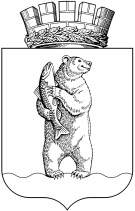 Администрациягородского округа АнадырьПОСТАНОВЛЕНИЕОт_____________	                                                                                    № ____Об утверждении Положения о порядке согласования списания муниципального имущества городского округа Анадырь 	В соответствии со статьями 209, 294-299 Гражданского кодекса Российской Федерации, Федеральным законом от 06 декабря 2011 года № 402-ФЗ «О бухгалтерском учете», Положением по бухгалтерскому учету «Учет основных средств» 6/01, утвержденного Приказом Министерства финансов Российской Федерации от 30 марта 2001 года № 26н, в целях защиты имущественных прав собственника в процессе финансово – хозяйственной деятельности организаций, являющихся балансодержателем муниципальной собственности и реализации прав собственника муниципального имущества городского округа Анадырь,ПОСТАНОВЛЯЮ:1.	Утвердить прилагаемое Положение о порядке согласования списания муниципального имущества городского округа Анадырь.2. Настоящее постановление подлежит опубликованию в газете «Крайний Север», размещению на официальном информационно-правовом ресурсе городского округа Анадырь www.novomariinsk.ru и вступает в силу со дня его подписания.3.	Признать утратившим силу Постановление Администрации городского округа Анадырь от 09 ноября 2007 года № 211 «Об утверждение Положения «О порядке учета и списания основных средств муниципальной собственности городского округа Анадырь».4. Управлению финансов, экономики и имущественных отношений Администрации городского округа Анадырь довести настоящее Положение до сведения руководителей муниципальных организаций, являющихся балансодержателями имущества городского округа Анадырь.Глава Администрации                                                                          И.В. ДавиденкоПодготовила:                                                                                   В.А. ИвановаСогласовано:	 Ю.И. Тюнягина	Н.С. Сапач	А.Н. МартьяноваРазослано: дело - 3, юр. отдел - 1, УФЭиИО - 10 / 14